NÁRODNÁ   RADA   SLOVENSKEJ   REPUBLIKY___________________________________________________________________________VIII. volebné obdobieČíslo: CRD – 1744/20221082aSprávao výsledku prerokovania návrhu na vyslovenie súhlasu Národnej rady  Slovenskej republiky  so  Zmluvou  o  pridružení  medzi  Slovenskou  republikou a  Európskou  vesmírnou  agentúrou  (tlač  1082)  vo  výboroch  Národnej  rady Slovenskej republiky ___________________________________________________________________	Výbor Národnej rady Slovenskej republiky pre vzdelávanie, vedu, mládež a šport ako gestorský výbor podáva Národnej rade Slovenskej republiky podľa § 79 ods. 1 a § 88 zákona Národnej rady Slovenskej republiky č. 350/1996 Z. z. o rokovacom poriadku Národnej rady Slovenskej republiky v znení neskorších predpisov správu o výsledku prerokovania návrhu na vyslovenie súhlasu Národnej rady Slovenskej   republiky so Zmluvou o pridružení medzi Slovenskou republikou a Európskou vesmírnou agentúrou (tlač 1082) vo výboroch Národnej  rady Slovenskej republiky.I.Predseda Národnej rady Slovenskej republiky rozhodnutím č. 1134 z 10. augusta 2022 pridelil návrh na vyslovenie súhlasu Národnej rady Slovenskej   republiky so Zmluvou o pridružení medzi Slovenskou republikou a Európskou vesmírnou agentúrou (tlač 1082) na prerokovanie Ústavnoprávnemu výboru Národnej rady Slovenskej republiky a Výboru Národnej rady Slovenskej republiky pre vzdelávanie, vedu, mládež a šport, ktorý je zároveň aj gestorským výborom a súčasne určil lehotu na jeho prerokovanie v gestorskom výbore do 12. septembra 2022.Výbory prerokovali predmetný návrh v stanovenej lehote. Iné výbory o návrhu zákona nerokovali.II.	K návrhu na  vyslovenie súhlasu Národnej rady Slovenskej republiky so Zmluvou o pridružení medzi Slovenskou republikou a Európskou vesmírnou agentúrou (tlač 1082) zaujali výbory Národnej rady Slovenskej republiky tieto stanoviská:Ústavnoprávny výbor Národnej rady SR v uznesení č. 557 z 9. septembra 2022 odporúčal Národnej rade Slovenskej republiky vysloviť súhlas so Zmluvou o pridružení medzi Slovenskou republikou a Európskou vesmírnou agentúrou a rozhodnúť o tom, že ide o medzinárodnú zmluvu, ktorá má podľa čl. 7 ods. 5 Ústavy Slovenskej republiky má prednosť pred zákonmi.Výbor Národnej rady SR pre vzdelávanie, vedu, mládež a šport  v uznesení č. 176 z 13. septembra 2022 odporúčal Národnej rade Slovenskej republiky vysloviť súhlas so Zmluvou o pridružení medzi Slovenskou republikou a Európskou vesmírnou agentúrou a rozhodnúť o tom, že ide o medzinárodnú zmluvu, ktorá má podľa čl. 7 ods. 5 Ústavy Slovenskej republiky má prednosť pred zákonmi.III.Gestorský výbor na základe stanovísk výborov odporúča Národnej rade Slovenskej republiky, aby podľa článku 86 písm. d) Ústavy Slovenskej republiky vyslovila súhlas so Zmluvou o pridružení medzi Slovenskou republikou a Európskou vesmírnou agentúrou (tlač1082) a rozhodla, že ide o medzinárodnú zmluvu podľa čl. 7 ods. 5 Ústavy Slovenskej republiky, ktorá má prednosť pred zákonmi.IV.Predmetná správa o výsledku prerokovania návrhu na vyslovenie súhlasu Národnej rady Slovenskej republiky so Zmluvou o pridružení medzi Slovenskou republikou a Európskou vesmírnou agentúrou (tlač1082) bola schválená uznesením Výboru Národnej rady Slovenskej republiky pre vzdelávanie, vedu, mládež a šport (gestorský výbor) z 13. septembra 2022  č. 178.Týmto uznesením výbor zároveň poveril spravodajcu Radovana Marcinčina (náhradník poslanec Richard Vašečka), aby na schôdzi Národnej rady Slovenskej republiky informoval o výsledku rokovania gestorského výboru a predložil návrh na uznesenie Národnej rady Slovenskej republiky.Návrh na uznesenie Národnej rady Slovenskej republiky je prílohou tejto správy.Bratislava september 2022Richard Vašečka v. r.predsedaVýboru NR SR  pre vzdelávanie, vedu, mládež a športN Á R O D N Á   R A D A    S L O V E N S K E J    R E P U B L I K YVIII. volebné obdobie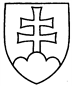 (N á v r h)číslo uzneseniaU Z N E S E N I EN Á R O D N E J   R A D Y   S L O V E N S K E J   R E P U B L I K Yz  .................... 2022k návrhu na vyslovenie súhlasu Národnej rady Slovenskej republiky so Zmluvou o pridružení medzi Slovenskou republikou a Európskou vesmírnou agentúrou (tlač1082).	Národná rada Slovenskej republiky	podľa článku 86 písm. d) Ústavy Slovenskej republiky	v y s l o v u j e    s ú h l a s 	so Zmluvou o pridružení medzi Slovenskou republikou a Európskou vesmírnou agentúrou (tlač1082);		rozhodla, že		ide o medzinárodnú zmluvu podľa čl. 7 ods. 5 Ústavy Slovenskej 	republiky, ktorá má prednosť pred zákonmi.